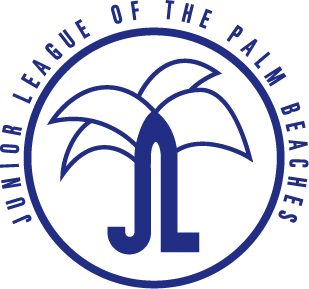 Application for 2018 - 2019 Community Assistance GrantThe Junior League of the Palm Beaches (JLPB) is an organization of women committed to promoting voluntarism, developing the potential of women and improving communities through the effective action and leadership of trained volunteers.  Our purpose is exclusively educational and charitable.  The Junior League has a rich history of identifying unmet needs in our local area, developing programs with impactful outcomes, and forming community partnerships to achieve our goals.  The purpose of the Community Assistance Grant is to identify and aid non-profit agencies in Palm Beach County whose proposed funding would go towards one of the components of our mission. Precedence will be given to those agencies who are working to ensure children and young adults in and aging out of the foster care system are supported and ready to thrive as they approach independence.  Up to a total of $15,000 may be awarded to non-profit agencies in 2019, with individual grants not to exceed $3,500.  Monies awarded shall be determined by the Junior League of the Palm Beaches Community Advisory Council and the JLPB Board of Directors.COMMITMENT TO DIVERSITY AND INCLUSION 
The Junior League welcomes all women who value our Mission. We are committed to inclusive environments of individuals, organizations and communitiesApplication GuidelinesIn order to assist the Community Advisory Council in evaluating your request, please complete the following application and email to Presidentelect@jlpb.orgApplications are due no later than 5pm on March 1, 2019.During the review period, a member from the Committee may contact you for clarification of an issue or request a site visit.  Award Range: Grants may be awarded in an amount up to but not to exceed $3,500.  The number of grants funded will depend upon available funds each year. Notification of Recipients: Review of the application by JLPB will take approximately four weeks from the application deadline date.  Applicants will be notified no later than May 1, 2019 if their application has been accepted or rejected.  Each applicant will be notified by phone and/or by e-mail at their provided e-mail address. Date for Awarding Funds: Grant recipients will receive an invitation to a formal grant award presentation at a JLPB meeting or event.  Funds will be disbursed in the form of a check to the recipient at the ceremony.  Prior to disbursement of funds you will receive a Letter of Agreement covering, among other things, how the funds are to be spent and the recognition the JLPB will receive in exchange for this grant. Project limitations: Applicants must have tax-exempt status under Section 501(c)3 and operate within the geographical boundaries of JLPB in Palm Beach County. All grant recipients must implement and complete their proposed projects by September 1, 2019.  Grant funds may only be used for the proposed project approved and sanctioned by the Junior League of the Palm Beaches.  Any grant funds unexpended or uncommitted at the end of the Grant Period must be promptly returned to JLPB.   JLPB requires you to report the amount of any interest or other income generated by the grant funds.  Any interest or other income must be used for the Project.  At the end of the Grant Period, any remaining interest must be applied to support activities complementary to the Project.  The following categories are ineligible for Community Grant Funds. SchoolsIndividuals Travel expenses and/or salariesFundraising events Scholarships/Tuition Sectarian or religious projects Additional Information: Please contact JLPB by email at Presidentelect@jlpb.orgOrganization InformationOrganization: __________________________________________________________________________________Mission: _Total Operating Budget: ______Year Founded: _____________ Tax I.D.:  ________________________Address: __________________________________________________________________________City, State: _____________________________________________ Zip Code: _________________Website: ______________________________________________   501(C)(3) Yes__ No___Contact Person: _________________________ Phone: ___________________________Contact E-mail: __________________________________________________________     Previously Funded by Junior League?  Yes___ No___   When? __________ Does a member of the Junior League of the Palm Beaches sit on your Board or work for your agency? Yes___ No___ Project InformationProject Title: __________________________________________________________________________________Project Supervisor: _______________________________ Phone: _____________________________Project Supervisor’s E-mail: ___________________________________________________________Dollar Amount Requested from the Junior League: _______ Total Project Cost: _________________Is Partial Funding Acceptable? Yes___   No____ Other Current or Possible Sources of Funding for this Project or Partnering Agencies:
____________________________________________________________________________________________Project Start Date (MM/YYYY): _________Project End Date (MM/YYYY): __________Number of People Served/Target Population: _________________________________Project DescriptionPlease describe your project, including the following information: The opportunity, challenges, issues or needs currently facing your organization.Overall goal(s) of the organization for the funding period.Objectives or ways in which you will meet the goal(s).Activities and who will carry out these activities.Time frame in which this will take place.Long-term funding strategies.List specific Junior League volunteer opportunities associated in the proposed project.  Please include day or nighttime hours involved, any special training required and any additional costs anticipated including the party responsible for payment of those costs.*List other volunteer opportunities (not associated with the project) within your organization that may be available to Junior League volunteers.*Please list short term or long term outcomes with the grant in the event that it is awarded.*While volunteer opportunities are not mandatory criteria for the grant funding, we would welcome the opportunity to partner with you for JLPB member volunteer service.Supplemental InformationThe following attachments are required:Finances Financial statement from most recently completed year, audited if available, showing actual expenses. This information should include a balance sheet, a statement of activities (or statement of income and expenses) and functional expenses. Some funders require your most recent Form 990 tax return.Organization budget for current year, including income and expenses.Project budget, including income and expenses (if not a general operating proposal).List of board members and their affiliations. A copy of your current IRS determination letter (or your fiscal agent’s) indicating tax-exempt 501(c)(3) status.